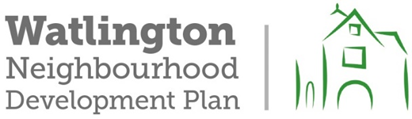 Post Examination VersionWatlington Parish Council     April 2018Green Spaces and Rights of Way WatlingtonGreen SpacesThere are a variety of green spaces and recreational facilities in Watlington. The spaces are important assets for the town, providing different opportunities for sports, recreation, relaxation and social wellbeing for all people of all ages. The green spaces and associated recreational facilities are very well used and contribute significantly to the character and visual amenity of the town.They are also important for their bio-diversity and range of natural habitats.In view of the high amenity value and levels of use of the sites within Watlington and its surrounds, it was concluded that the larger sites should not be put forward for development. The Parish Council will be seeking to designate relevant areas as Local Green Spaces.Green Spaces Map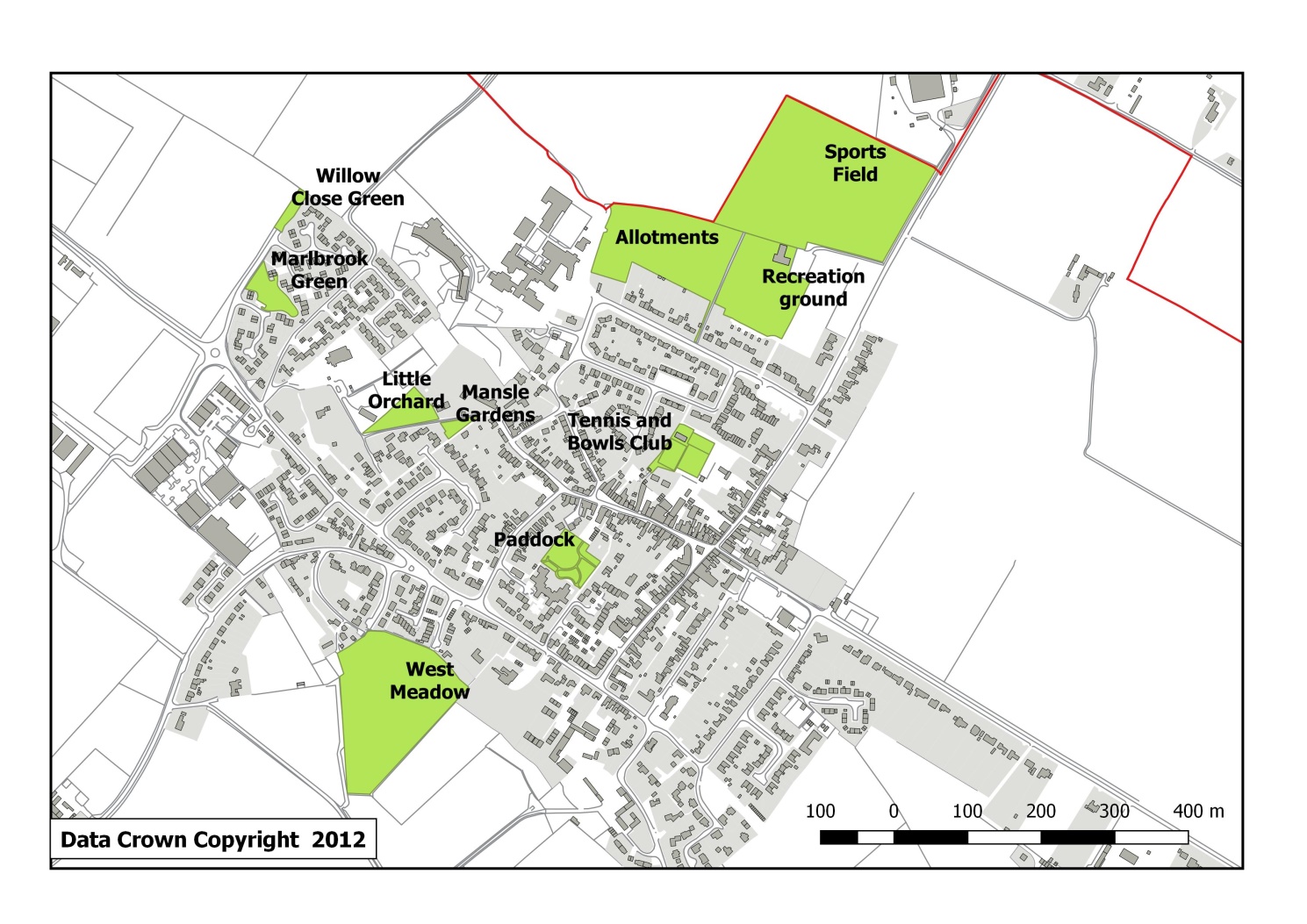 All maps contain Crown Copyright  Data ©, Crown Copyright and Database Right [2012] and have been prepared by Watlington Parish Council under the PSMA agreement 0040083989.  These maps may not be reproduced in any form without explicit approval from Ordnance Survey Limited and Watlington Parish Council.Figure 1:  Areas to be designated as Local Green SpacesA summary of key spaces with high amenity value is detailed below:Spaces for recreation, relaxation and social wellbeing within or in close proximity to the main town built up area. Many of these areas are also rich in wildlife.*The public have had free access to this small area of woodland for many years but the Masonic Lodge had concerns over access and put up boundary fencing on 01/07/2017. The area is important locally for the habitat it provides and bio-diversity it supports. Watlington Parish Council is in dialogue with the Icknield Masonic Lodge with a view to securing the woodland for the benefit of the community.Spaces for sports activities within the main town built up area Spaces outside the built-up area of the townAreas to be designated as Local Green Spaces in the Watlington Neighbourhood Development Plan:West MeadowThe Paddock Community GardenWatlington Club Bowling Green and Tennis CourtAllotmentsRecreation GroundSports FieldMansle GardenLittle Orchard (Masons Wood)Marlbrook GreenThese nine sites are shown in Figure 1.  For further information about these sites see Appendix A.Rights of WayPedestrian and cycle access will be a key means of promoting integration of new development sites and the existing built environment of Watlington. The WNDP has identified a number of opportunities to protect and develop the footpath and bridleway network, which are detailed below.These will be considered over the period of the WNDP and will be promoted by the Parish Council as priorities are agreed for the use of the local share of the Community Infrastructure Levy.PROTECTING THE EXISTING NETWORKThere are several footpaths that do not have the security of being on the definitive map. For the long-term protection of paths the Parish Council will seek legal protection for the following paths:Johnson's Alley (F2)Pilgrims Cottage Brook St to Watcombe Road (F3)Extension of footpath W28 between Britwell Road and Cuxham Rd (F5)Brook St to Brookside (F4)Church Pound to St Leonard's Close (F6)Britwell Road to Hurdlers Green (F7).These possible additions to the town footpaths are shown numbered as F<n> in Figure 2 along with existing footpaths and bridleways.RESTORING ACCESS TO ROUTES THAT ARE NOT CURRENTLY OPENA 30 foot public carriageway is shown on the Inclosure Award running in a SW direction from Watcombe Manor to the Parish boundary.  This route would make an important addition to the network in Watlington as it would join/cross footpath W 13 and so public access to the route should be restored.ALLOCATED IMPROVEMENTS INTO THE TOWN CENTRE FROM POTENTIAL DEVELOPMENT SITESDue to the built-up nature of the Town there is limited scope for expansion of rights of way, but the following possibilities could be considered:If Pyrton Lane ceases to be a through route and Willow Close is not incorporated into the alternative route for the B4009, it would seem feasible to create a footpath/ cycleway from Willow Close, across Pyrton Lane along the edge of the Primary School grounds and join Chapel St  (F10). Such a route to the Town would be most useful for potential residents on housing sites B and C.Formalise the well-used footpath (F11) along the side of the field adjoining the allotments to join up with the Recreation Ground. Better surfacing would be required along the length of the path including the section at the Pyrton Lane end (Pyrton 6).If housing site A is developed it will be important to look carefully at a formal crossing point near the roundabout by the Industrial Estate.Pavement widths and continuity of pavements are currently very poor in several parts of Watlington, especially in Cuxham Road and part of Britwell Road.  Options for improving safety for pedestrians will be investigated during the period of the WNDP.IMPROVING ACCESS OUTSIDE THE TOWN CENTREThere are a number of connecting routes that could be developed to improve pedestrian access outside the town centre.Create a path from the end of the Recreation Ground to the B 4009 / Station Road alongside the B4009 but within the boundary of site PYR1 (if this is developed).Create a safer short route along the B 480 between footpaths W 11 and W 10 on Howe HillCreate a link between bridleways W 22 and W 9 Create a safer route between footpaths W 6 and 7 to avoid the need to use Hill RoadCreate a branch link from footpath W 12 to the Icknield Way Create a link from Watlington Hill car park and footpath W 4 Extend footpath W 11 at the Britwell Parish boundary to the Icknield WayCreate a safer route between the Icknield Way and footpath W 6 along the B480 or inside the adjoining field.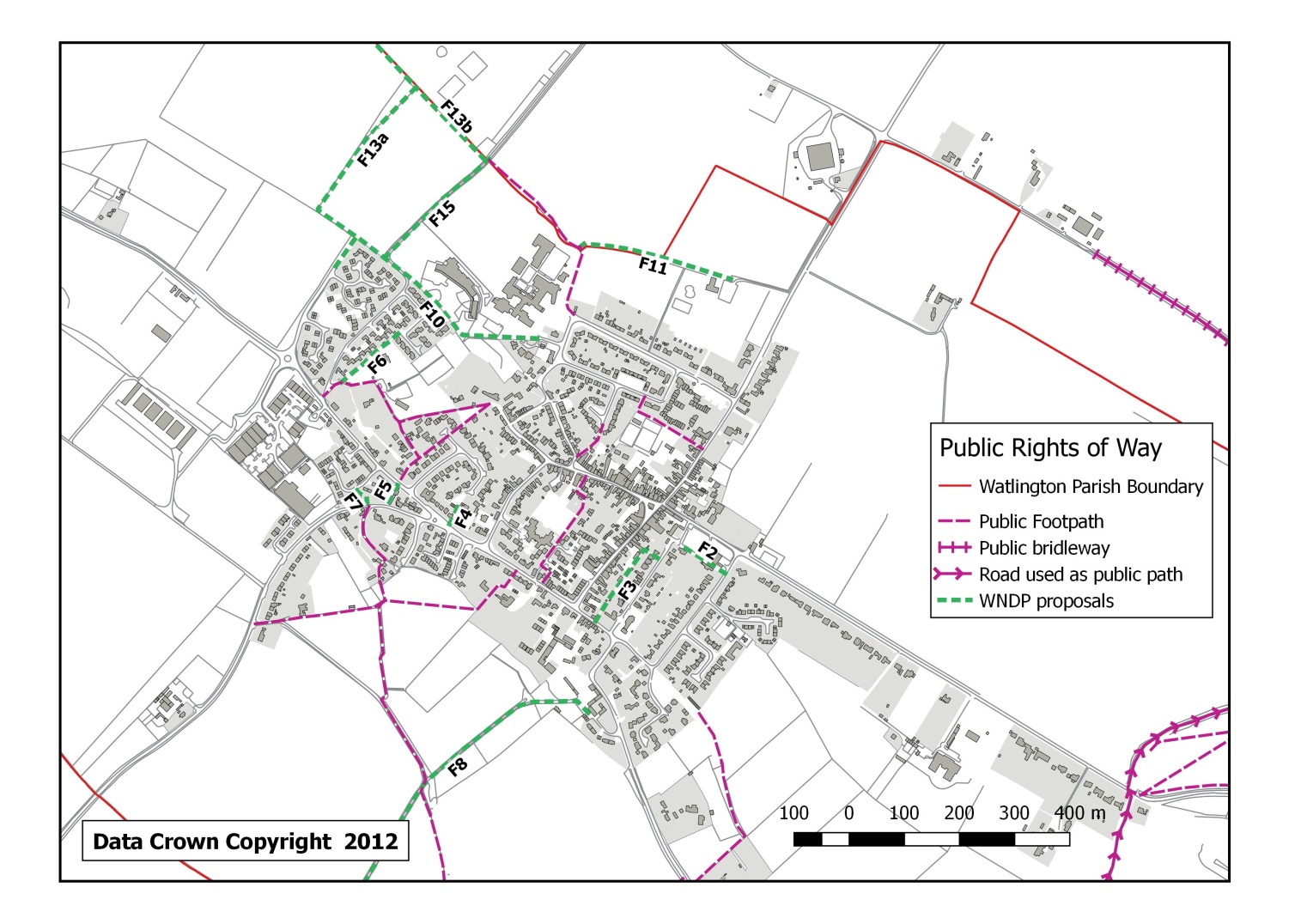 Figure 2:  Town area footpaths  Those labelled as Fn are proposed new paths.IMPROVING ACCESS TO NEIGHBOURING COMMUNITIESWatlington has many footpaths leading towards the Chiltern Hills, but lacks direct footpaths to villages to the west of the town.  Some possible route are shown in Figure 3.CUXHAM There are two possible new routes , both have been used informally . The first (C1) takes a NW direction along the field edge from the end of Willow Close , turns NE at the field boundary until the Parish boundary is reached , and follows this boundary until joining the footpath from Pyrton (Pyrton 8). The second (C2) follows the track from the Parish boundary on Pyrton Lane (a continuation of Pyrton 6) until the Pyrton footpath is reached (Pyrton 8).Local research has identified that there is sufficient space along SW side of the B480 to establishing a footpath linking Cuxham and Watlington (C3). This clearly warrants further study and discussion with Cuxham and OCCBRITWELL SALOMEThe most obvious route (F8 and B1) would be from Watcombe Manor (assuming the re-opening of the route to the Parish boundary) and continuing until Shakespeare Way is reached  (bridle path Britwell 12) or preferably the Britwell Hill / Britwell Road is met.PYRTONAssuming the alternative route for the B4009 is built and is doesn't incorporate Pyrton Lane, the existing Pyrton Lane (beyond St Leonard's Close) could become a quiet road (P1 & P2) without vehicular traffic. This would result in improved conditions for horse riders, cyclists and pedestrians.  There would need to be a crossing point of the ‘new’ section of B4009 at some point.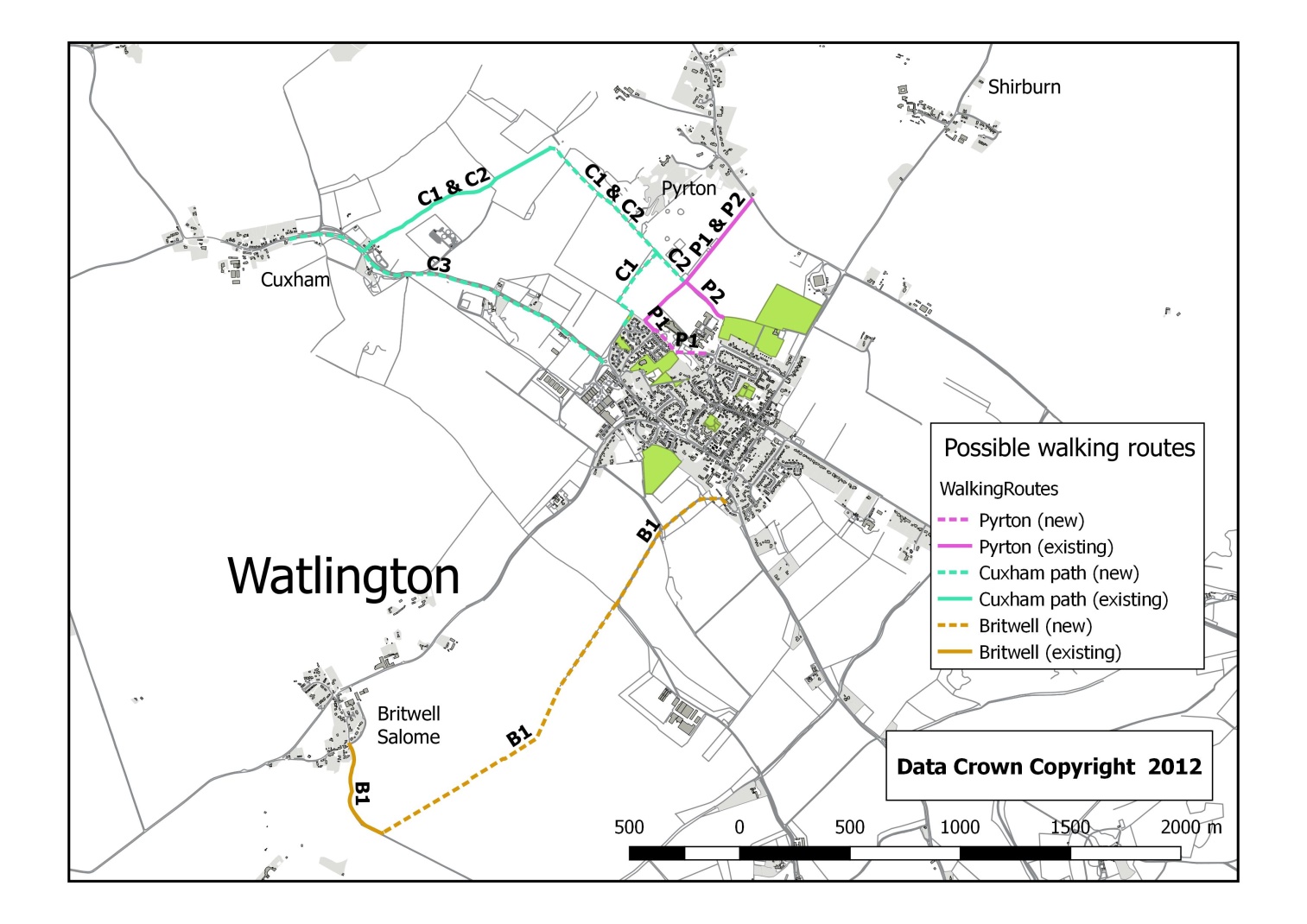 Figure 3:  Possible walking routes to neighbouring villagesIMPROVEMENT TO SURFACES OF WELL USED PATHSThe worst section in this category is the 200m + of footpath W13 along the brook from the Willow Ponds.  Options to improve the surface of this section should be investigated, including bringing in stone to improve the surface. Funding for this work would not be met by OCC but they would have no objection to it in principle. It may also be necessary to consider improving the surface of footpath W 12 to the south of the horse ponds if the planned cutting back of overhanging vegetation is not sufficiently effective in drying the surface of the path in winter.OTHER POSSIBLE IMPROVEMENTSImproved crossing point on the B480 Howe Road from footpath W12 to footpath W13b. There also may be the possibility of converting the old railway track to Lewknor into a cyclewayImprove the surface of the Icknield Way between Hill Road and Station Road. ACCESSAccess for those with impaired mobility should be built into all improvements in pedestrian routes. BRIDLEWAYSThe proposed re-alignment of the B4009 will have an impact on the local bridleway network. Safe routes will be needed to the Icknield Way and existing bridleways in PyrtonProvision for a new bridleway could be made alongside the new B4009 route.Safe crossing points will be needed. Appendix A:  Proposed Local Green Space designations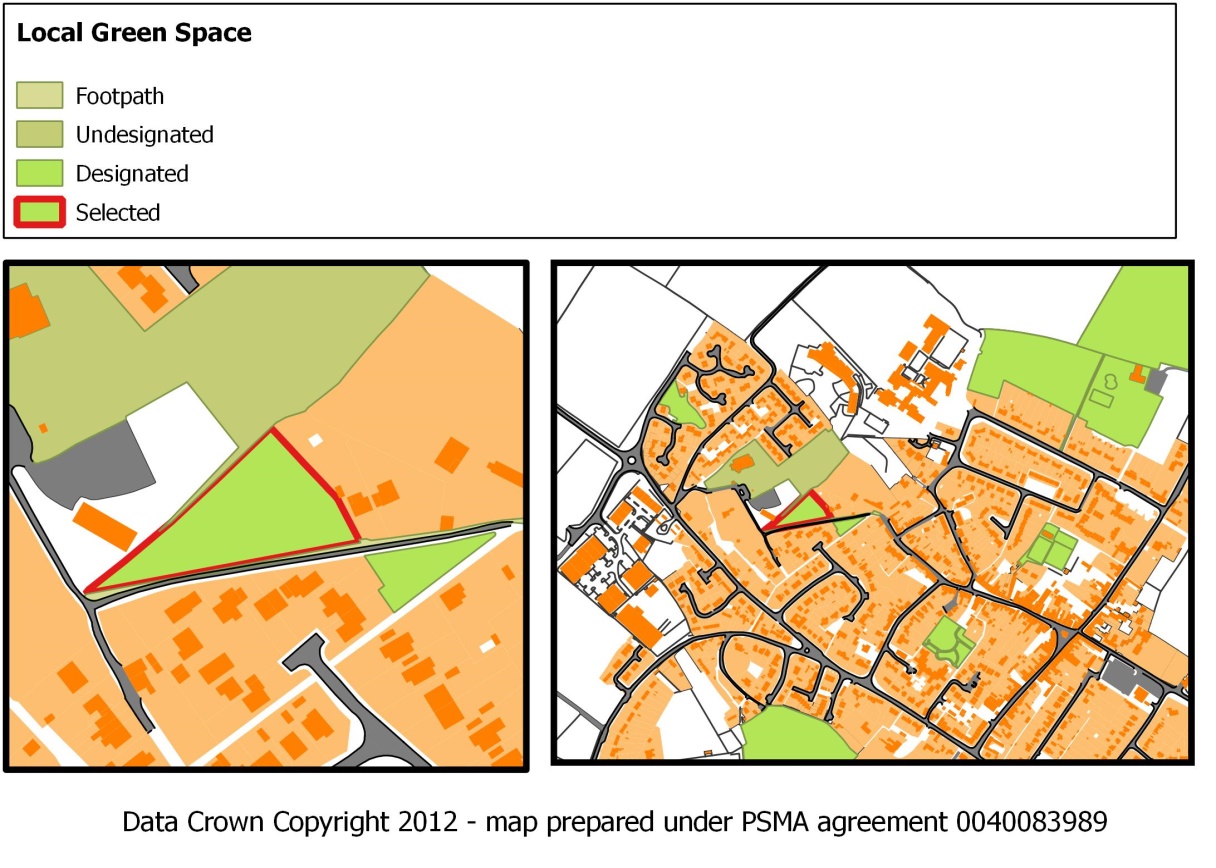 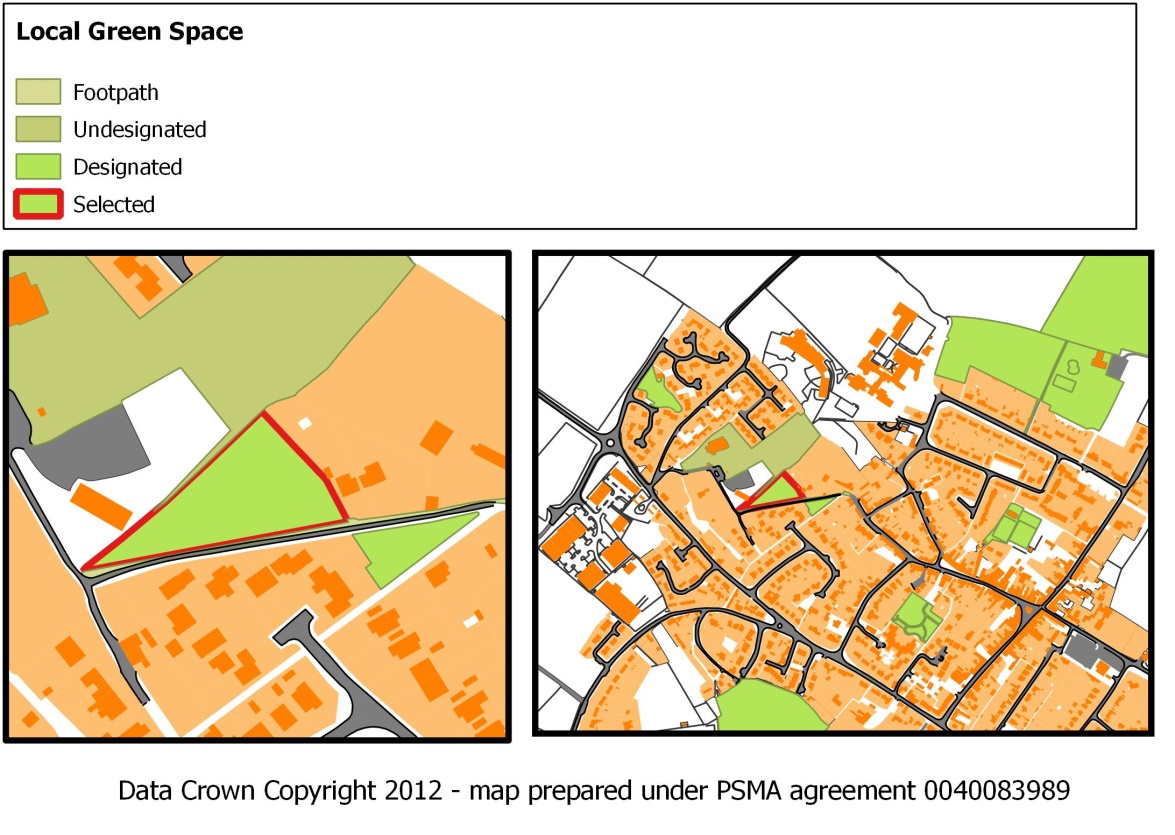 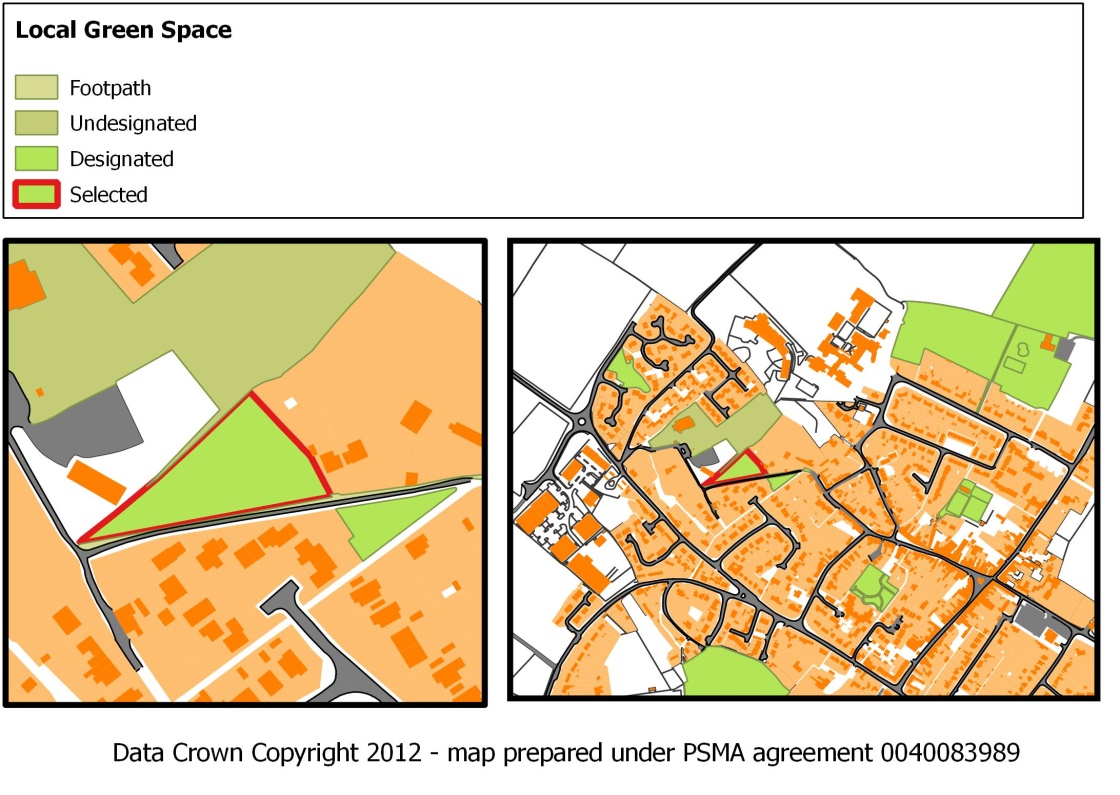 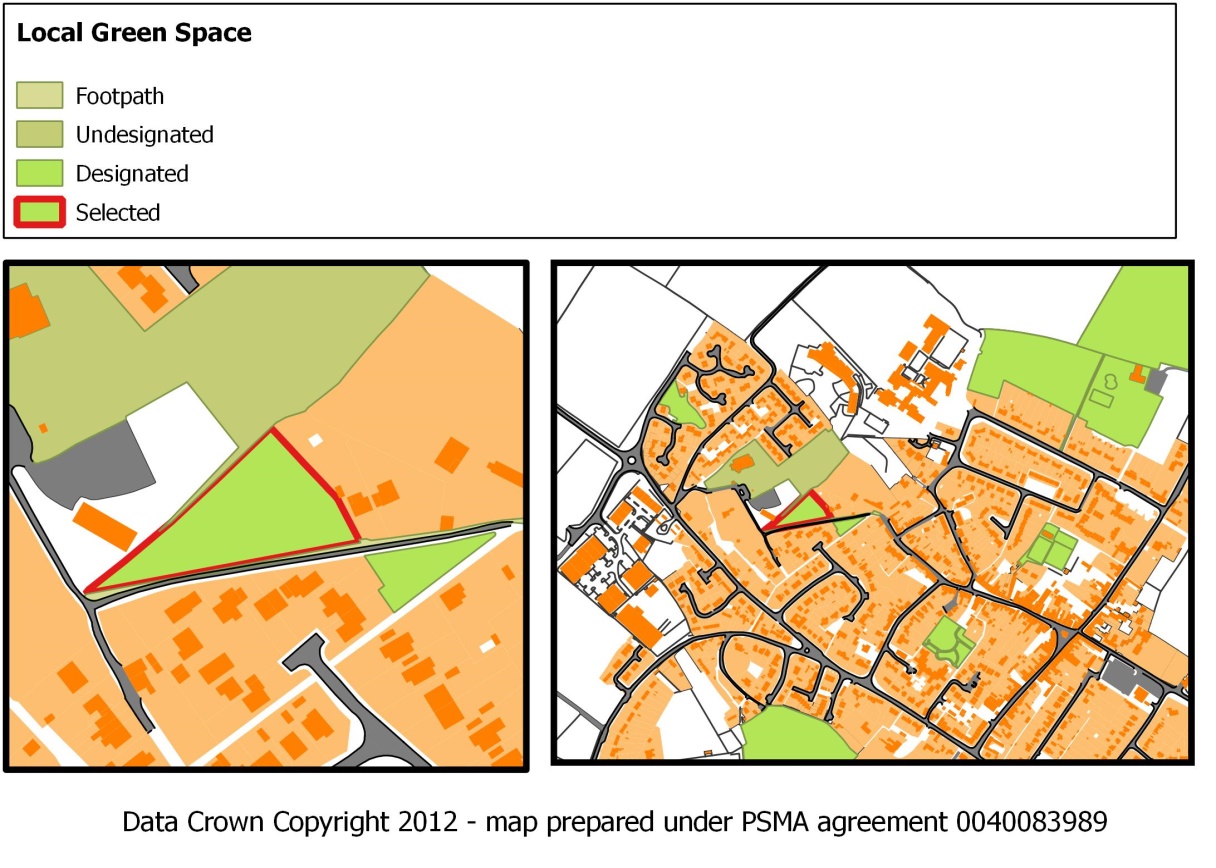 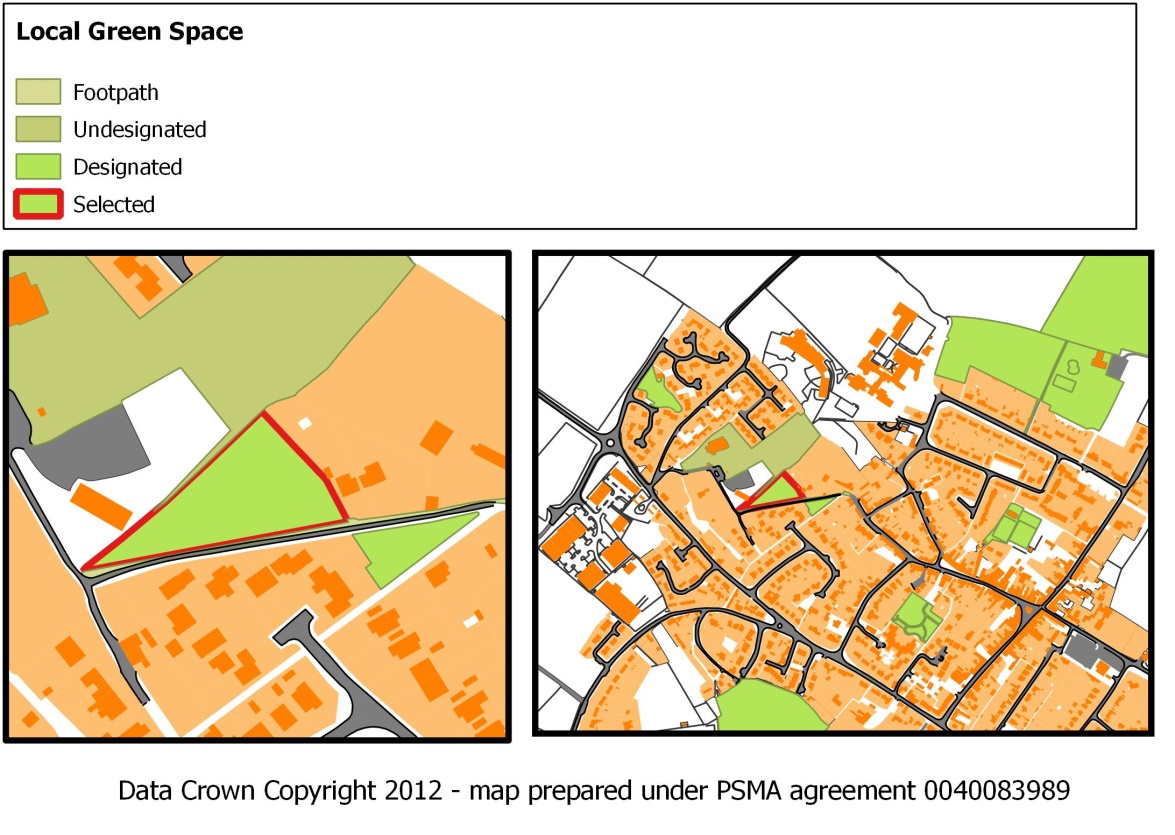 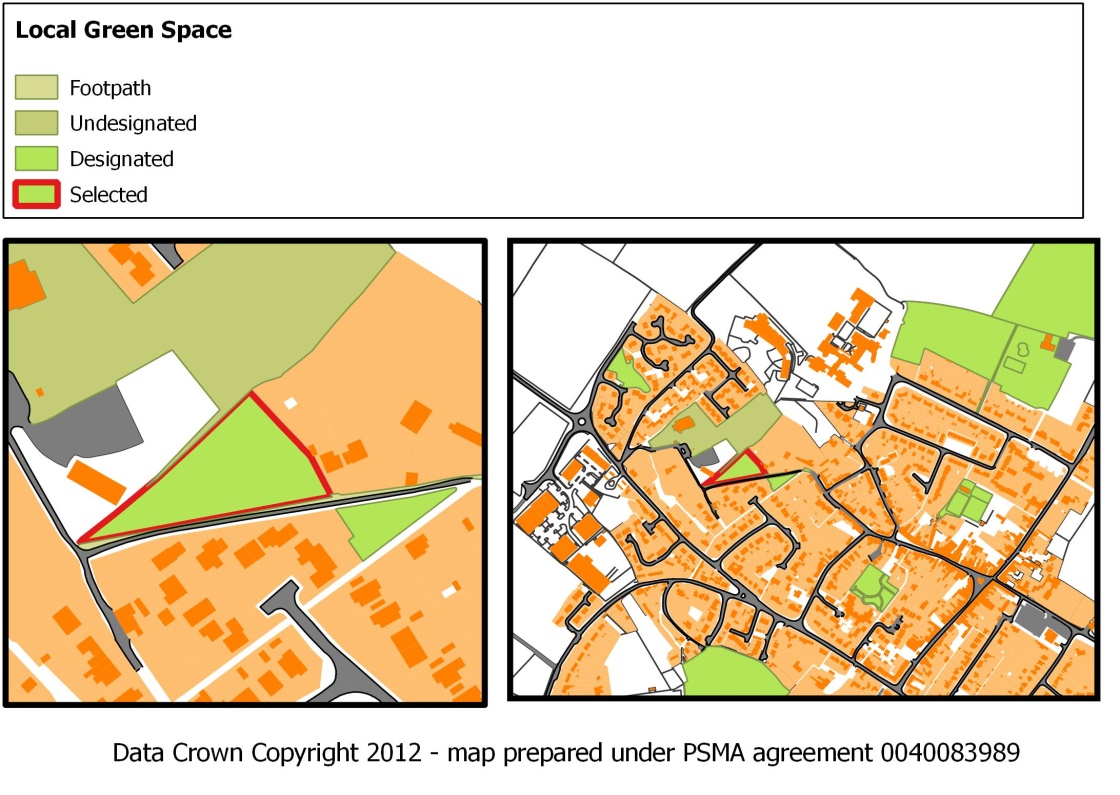 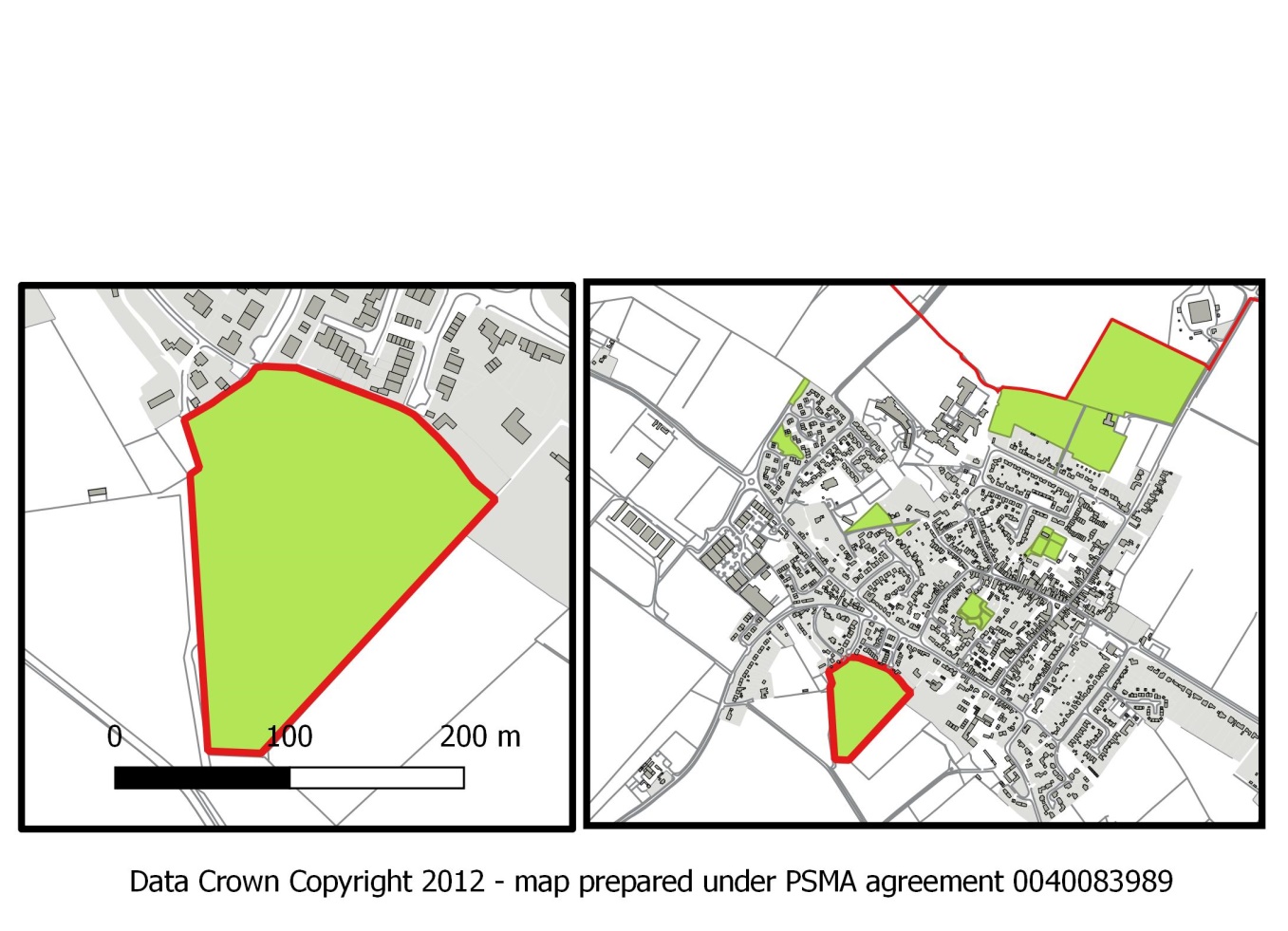 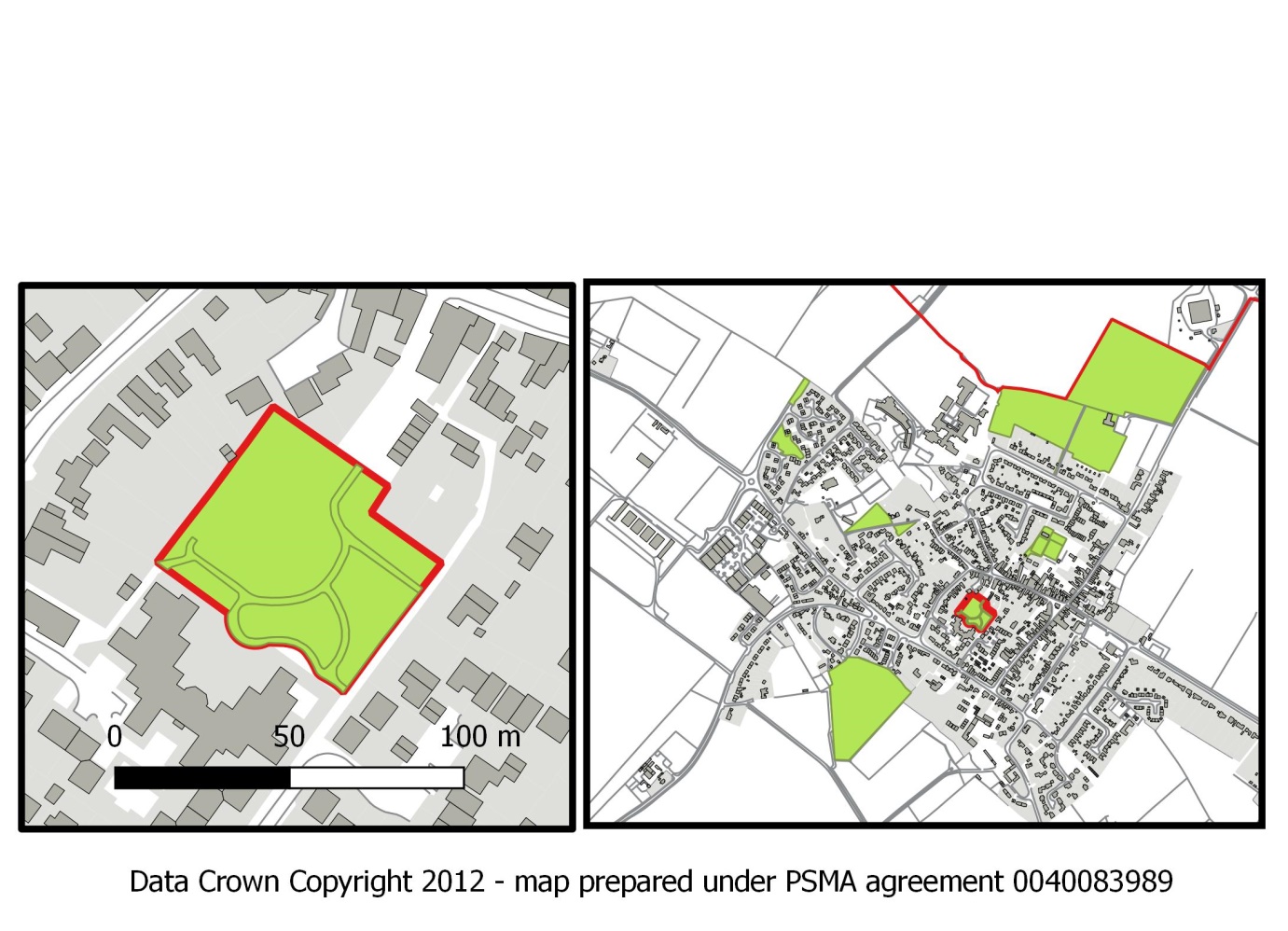 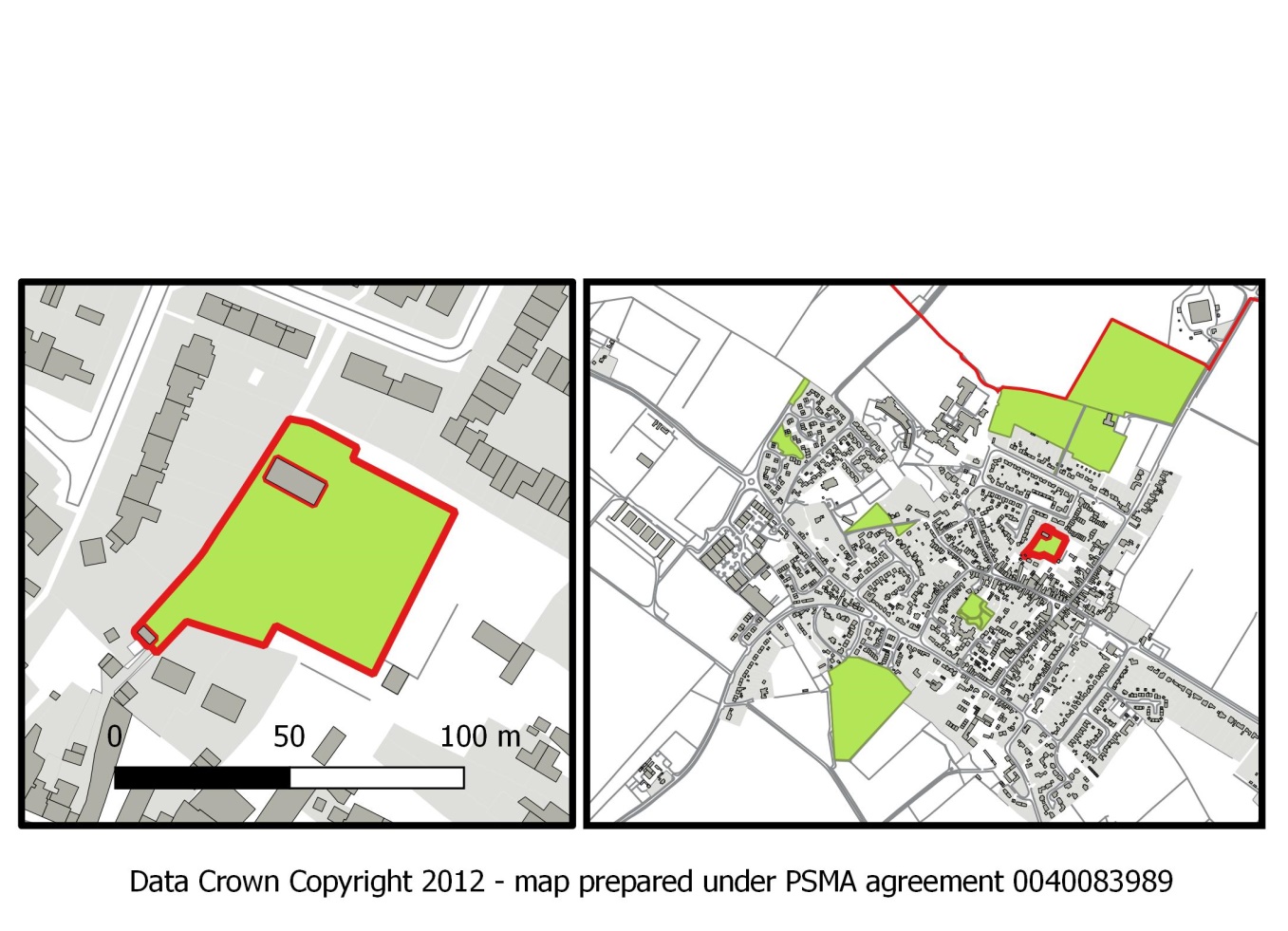 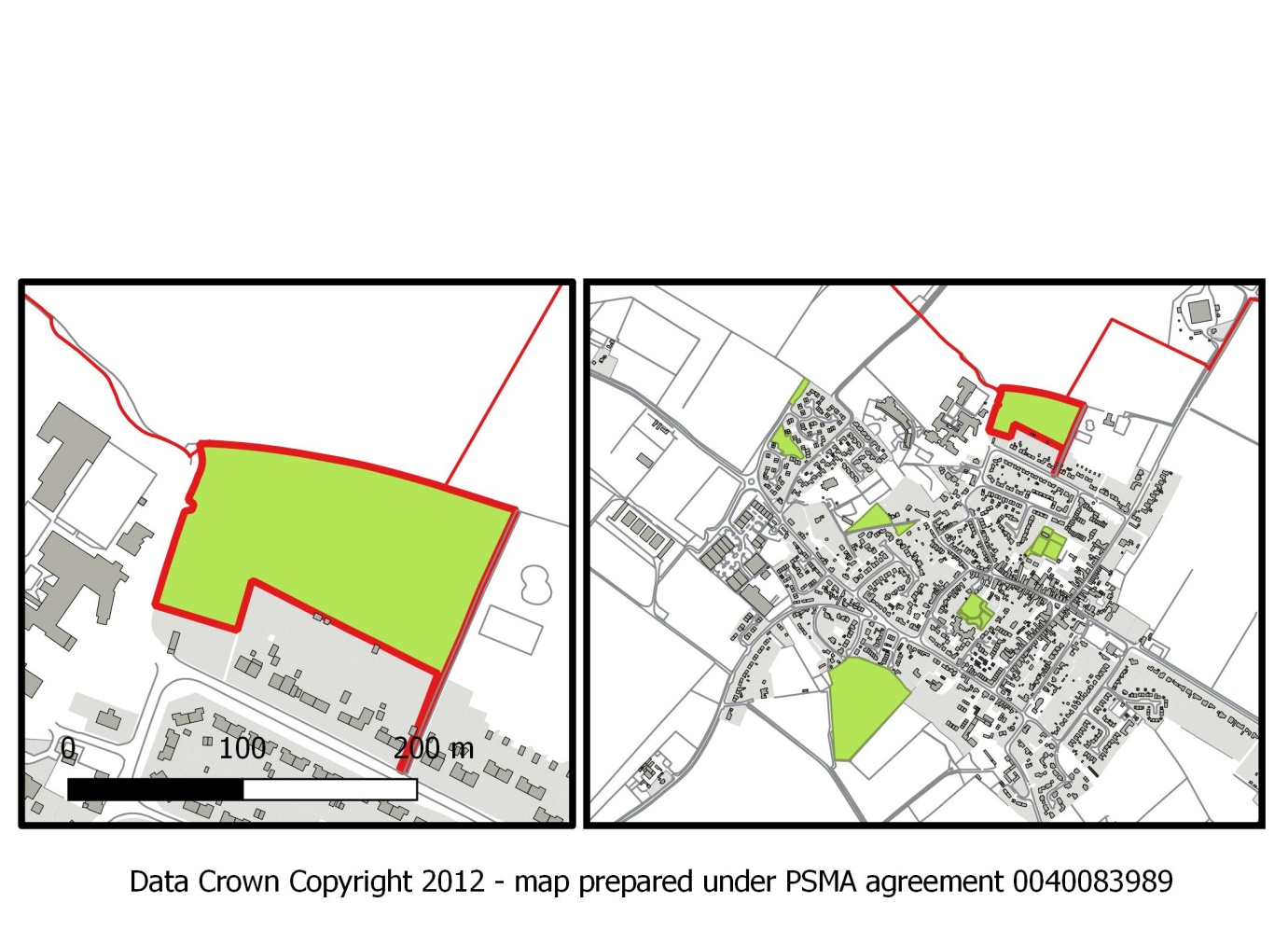 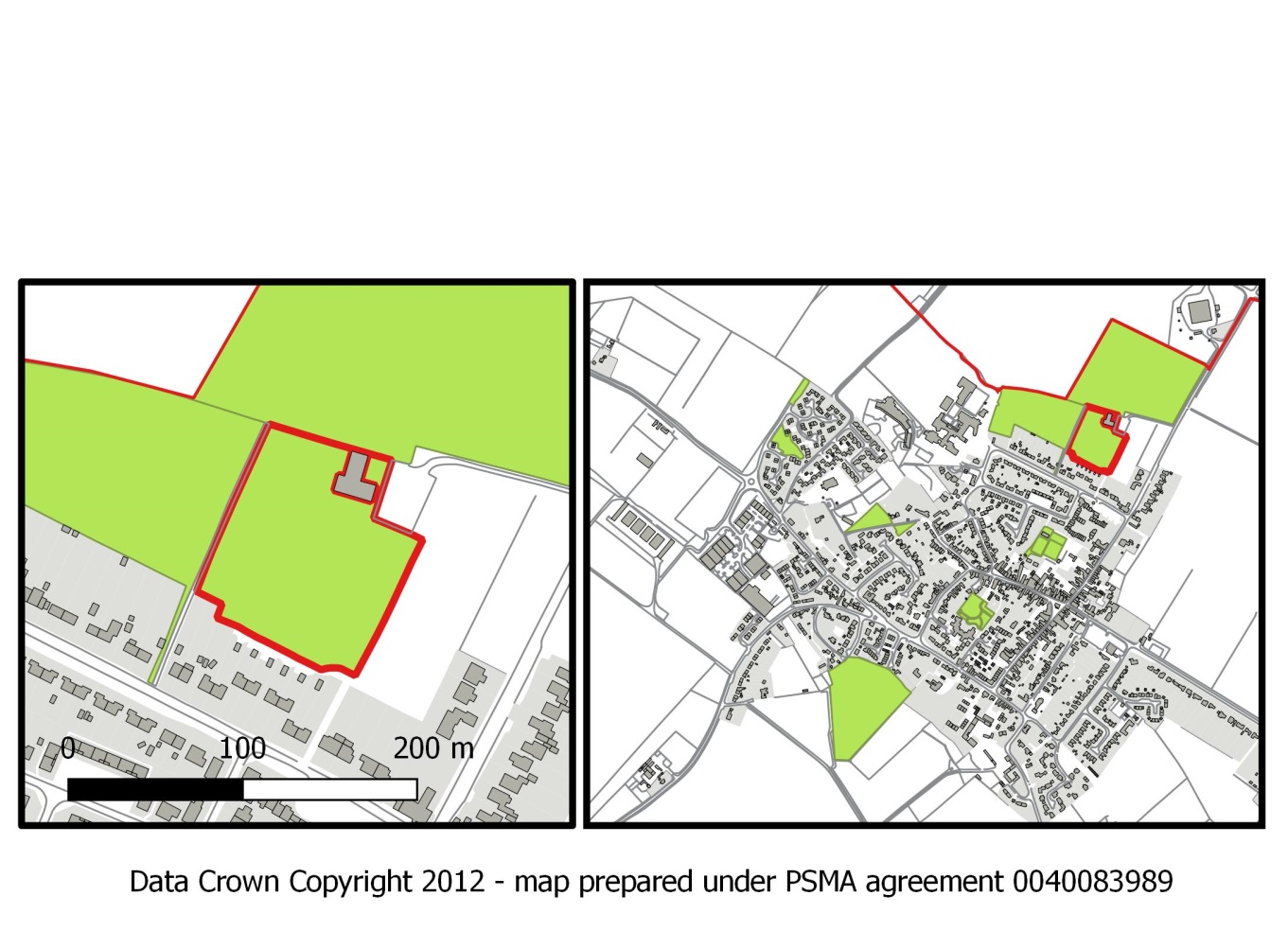 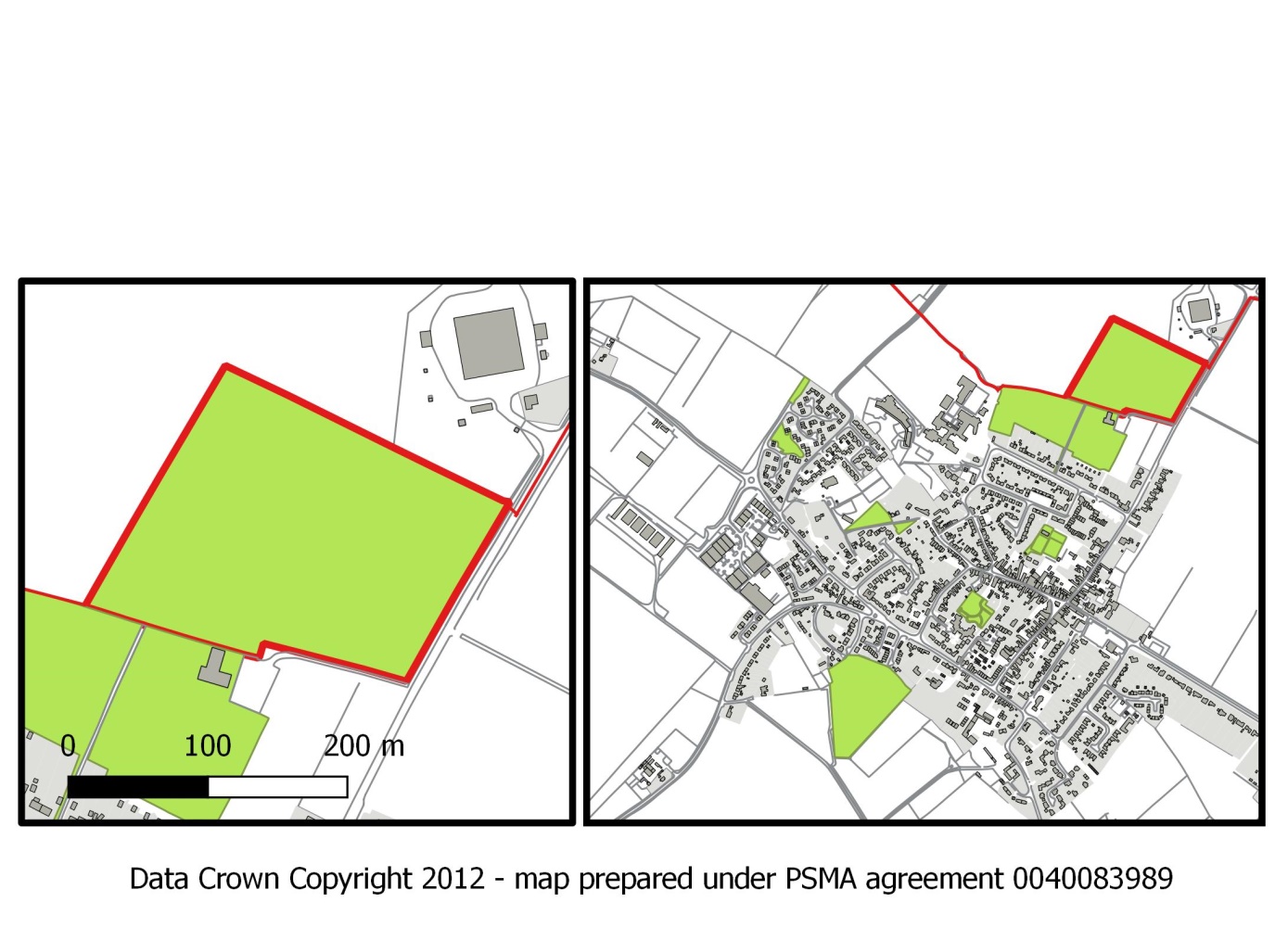 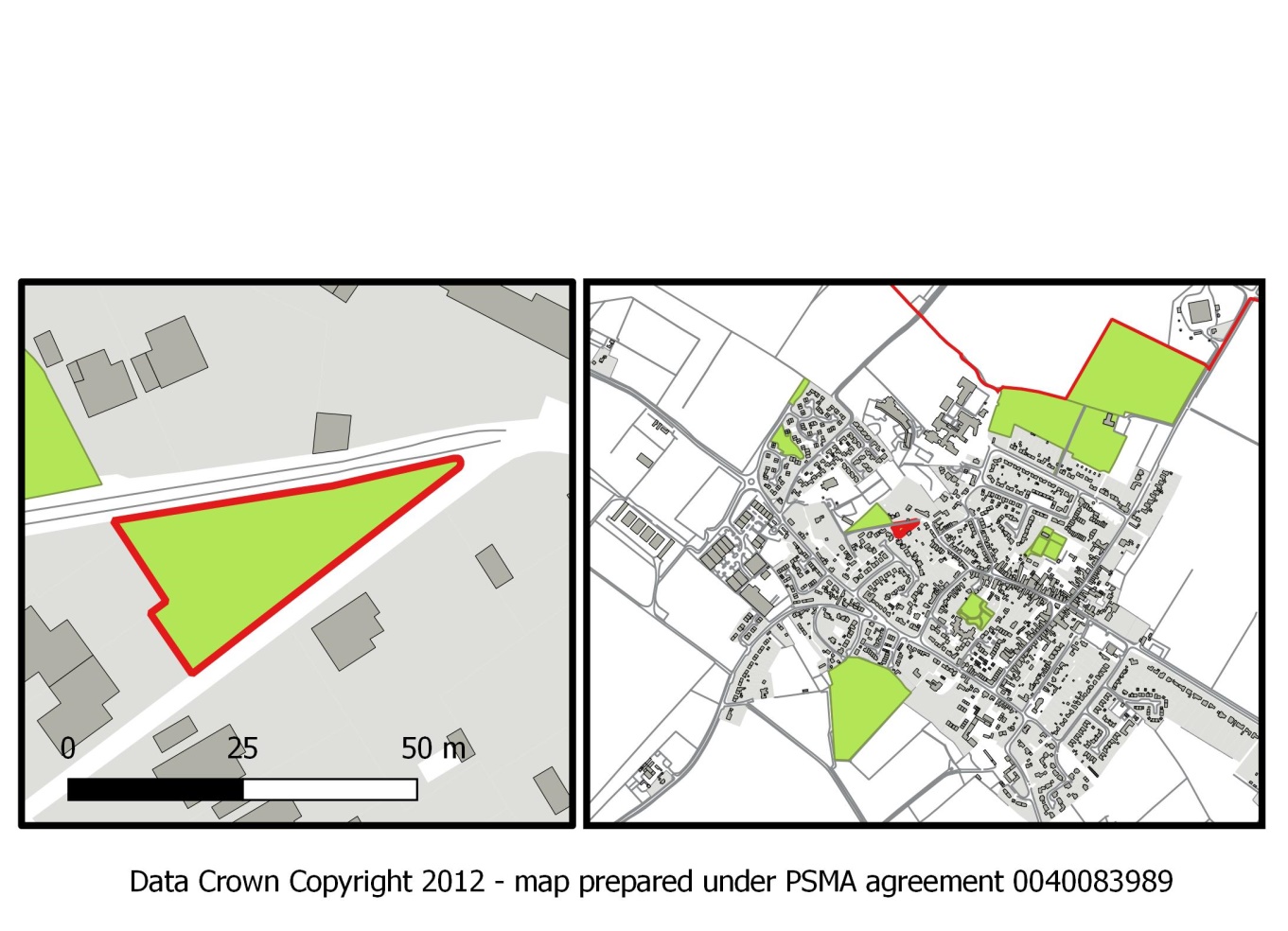 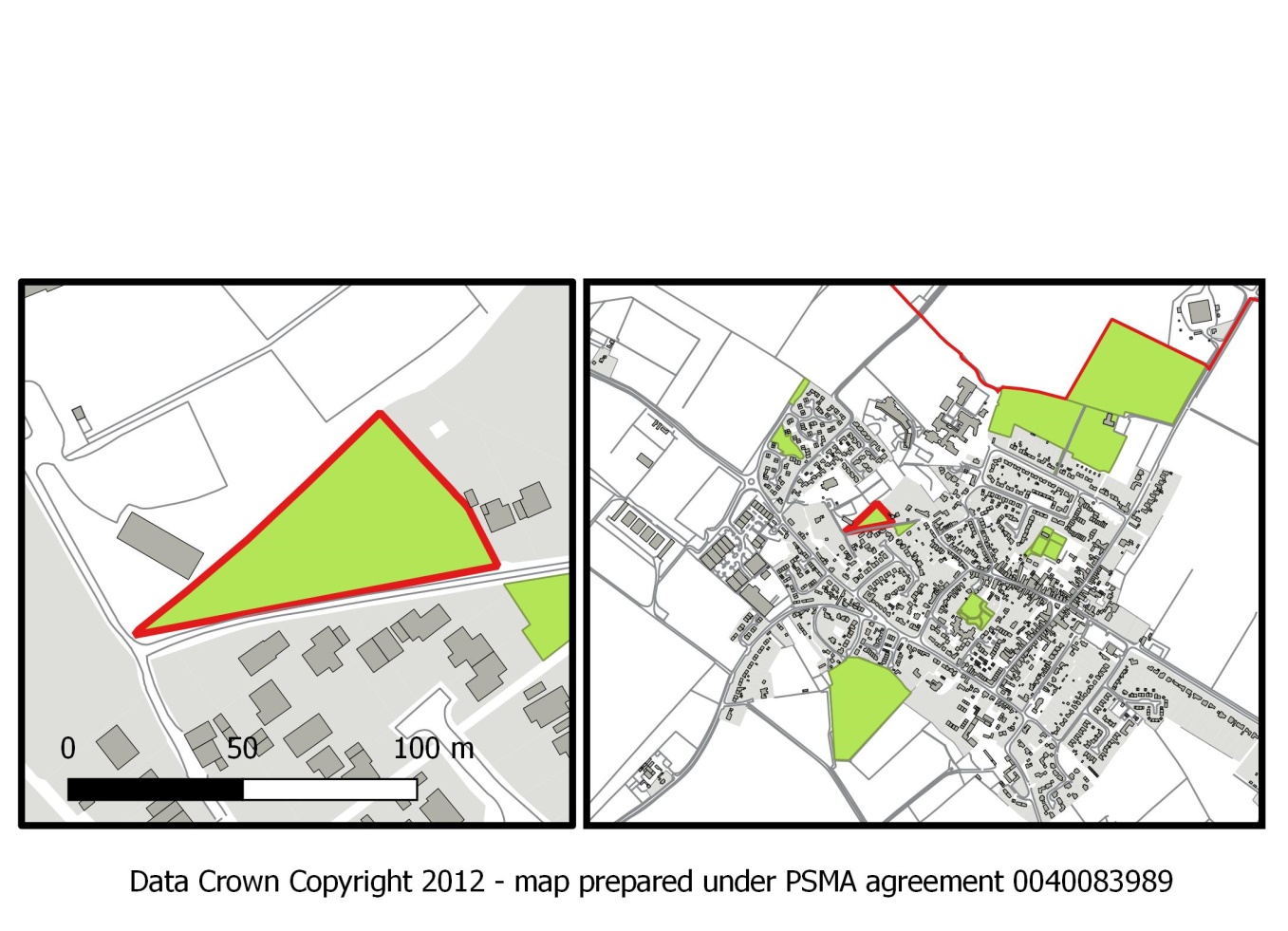 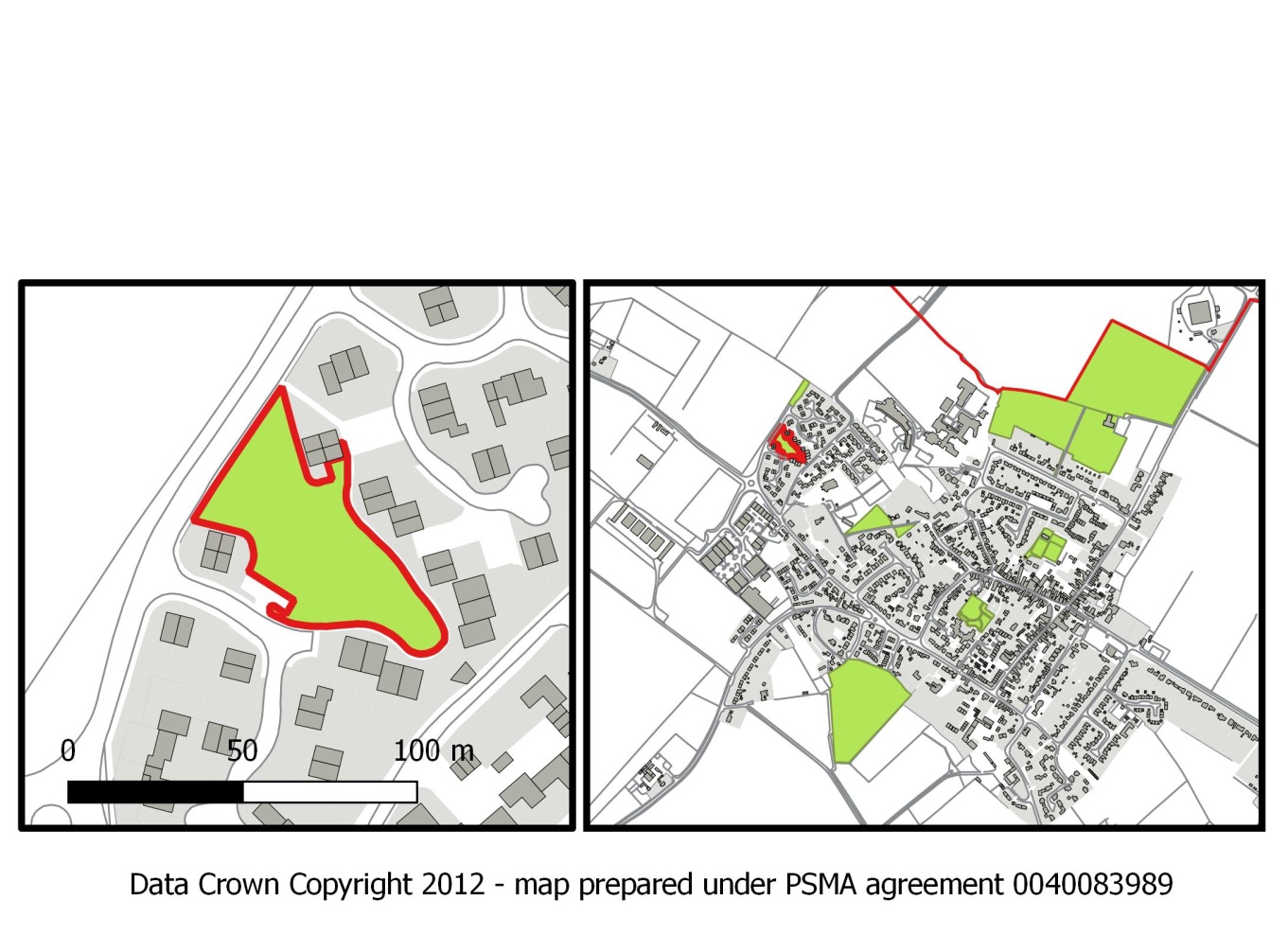 Green SpaceResponsible bodyNotesSt Leonard’s ChurchyardChurch of EnglandGraveyard is operationalSpace for quiet contemplation for all agesSpace for fetes and festivalsMansle GardensParish CouncilArea for contemplation and relaxation used by young children & carers and elderly residentsThe Green, Marlbrook EstateParish CouncilUsed by local residents as a recreation space, including for social gatherings Accessible by residents with mobility issues living in bungalows around the green The PaddockCommunity GardenParish CouncilSpace for recreation and relaxation Play area with equipment for young childrenDaily use by all agesThe green at the LilacsUsed by local residents as a recreation spaceAllotmentsParish CouncilThere are approximately 70 allotment holders and all allotments are in active useLittle Orchard (Masons Wood)Freemasons Icknield Masonic LodgeArea for wildlife with public access *Horse PondsPrivate OwnershipPublic footpath through the landAmenity for walkers and dog walkersWest MeadowCharitable TrustTrust have confirmed that they have no plans to apply for development. Very well used area for walkers and dog walkers, with trees and mature hedgerows.Green SpaceResponsible NotesShirburn Road Recreation ground & PavilionParish CouncilSkateboard park, ‘trim-trail’, play equipment.Hard play area with goalsDaily use by children of all ages Space for young people to meet up at weekends and in the eveningsShirburn Road Sports FieldsParish Council leases the sports fieldsSports fields are extensively used for combined purposes including football, cricket.Shirburn Road Sports FieldsFootballApprox. 120 children from Watlington and surrounding areas. Matches Saturdays and SundaysSoccer School training groups U5s / U6s8 x junior teams under (U7’s x 2, U8, U9, U10, U11, U12, U14)Approx. 100 adults involved in football with the club3 x adult teams – men’s open & 2 veterans teamsMens open training sessions Tuesdays 16+Ladies training sessions TuesdaysAffiliated to local leaguesThere is an unmet need for the provision of adult and evening footballShirburn Road Sports FieldsCricketSenior team2 x junior teams Affiliated to Oxfordshire Cricket AssociationRegular training sessionsWatlington ClubCharitable TrustAunt Sally, Darts, Pool, Tai Chi, Judo, 2 x squash courts, Slimming World, Senior circuits, dance and social areaOutside space – tennis, bowlsWatlington ClubTennis ClubCharitable Trust3 tennis courts, 2 x floodlit, courts available for use throughout the yearClub sessions Saturday mornings and Wednesday eveningsJunior sessions Friday and Sunday eveningsMen’s, ladies, mixed teams in Oxfordshire leagues. Summer knockout tournamentsMatches played at weekendsAdult and junior coachingVisitors welcomeWatlington ClubBowls ClubCharitable TrustLadies and men’s sections Approximately 60 members ages ranging from early teens to 90 Club and County competitions played April - SeptIcknield Community College & Primary School playing fields OCCFields used for school sports and afterschool and holiday club activitiesGreen SpaceResponsible NotesWillow PondsCopas FarmsVery popular destination for local walks with a permissive path and links to local rights of way.Chalk PitsParish Council. Managed by the Watlington Environment GroupLocal Wildlife Site, and most is also SSSI. It is designated for its biodiversity, habitats and natural interestSite Details Site Details Site Details Site Details West MeadowSU686943Open meadowland – previously flood plain for now-diverted stream.  Crossed by footpaths leading to popular rural walks.  Meadow used by many for exercising dogs.  Owned by the Watlington Charities.Open meadowland – previously flood plain for now-diverted stream.  Crossed by footpaths leading to popular rural walks.  Meadow used by many for exercising dogs.  Owned by the Watlington Charities.Checklist Checklist Checklist Checklist Statutory designationsStatutory designationsSite allocationsPlanning permissionsWithin Watlington Conservation Area Within Watlington Conservation Area This NDP recommends site for allocation as Local Green Space No current or previous planning applications. NPPF Criteria NPPF Criteria NPPF Criteria NPPF Criteria Close to the communityClose to the communityDemonstrably special Local and not extensive About a third of the perimeter of the site adjoins two housing areas in the town. There are two formal footpaths which lead from the housing into the Meadow, and a third informal entrance from Allnut Close.  About a third of the perimeter of the site adjoins two housing areas in the town. There are two formal footpaths which lead from the housing into the Meadow, and a third informal entrance from Allnut Close.  This site provides a large open green area that is ideal for exercising dogs, and is well used for that purpose.  In addition to this recreational purpose, the meadow includes the course of an intermittent stream from the Willow ponds into Chalgrove Brook, and has the potential to be used for flood protection. The stream is now diverted around the field.The area is owned by a local charitable trust.  It has an area of 2.4ha, and is all open meadow used occasionally for grazing cattle by a local farmer.Site Details Site Details Site Details Site Details The Paddock Community GardenSU688945Formal park with play area for younger children.  A restful, well planned area in the middle of town used by people of all ages.  Owned by the Parish Council.Formal park with play area for younger children.  A restful, well planned area in the middle of town used by people of all ages.  Owned by the Parish Council.Checklist Checklist Checklist Checklist Statutory designationsStatutory designationsSite allocationsPlanning permissionsWithin Watlington Conservation Area Within Watlington Conservation Area This NDP recommends site for allocation as Local Green Space This site has not previously been developed, but was attached to the primary school as a playground until about 18 years ago.NPPF Criteria NPPF Criteria NPPF Criteria NPPF Criteria Close to the communityClose to the communityDemonstrably special Local and not extensive Enclosed within the built-up area of the town, and adjacent to SOHA housing for older people. The Paddock is in the middle of town within 50 meters of the High Street.  Enclosed within the built-up area of the town, and adjacent to SOHA housing for older people. The Paddock is in the middle of town within 50 meters of the High Street.  The Paddock was developed from the old school playground specifically as peaceful garden and recreation space within the town.  It has a number of mature trees as well as numerous benches and a small play area with equipment for younger children.  The lawn areas are frequently used for outdoor events by local groups.  It has an area of 0.35 ha.  The aim of proposing it as a Local Green Space is to protect it as a natural asset for future generations.Site Details Site Details Site Details Site Details Watlington Club Bowling Green and Tennis CourtSU689946Sports facilities run by the clubs affiliated to the Watlington Club, a charitable trustSports facilities run by the clubs affiliated to the Watlington Club, a charitable trustChecklist Checklist Checklist Checklist Statutory designationsStatutory designationsSite allocationsPlanning permissionsWithin Watlington Conservation Area Within Watlington Conservation Area This NDP recommends site for allocation as Local Green SpaceThere is a clubhouse for the Bowls Club on this area and the Tennis Club have a small pavilion immediately adjacent to its eastern edge. There are no planning applications currently open.NPPF Criteria NPPF Criteria NPPF Criteria NPPF Criteria Close to the communityClose to the communityDemonstrably special Local and not extensive Enclosed within the built-up area of the town, and connected to the Watlington Club (previously the Watlington Memorial Club) on the High Street.Adjacent footpath between current residential areas and the town centre.  This footpath will be a significant route for at least two of the three sites allocated in this NDP. Enclosed within the built-up area of the town, and connected to the Watlington Club (previously the Watlington Memorial Club) on the High Street.Adjacent footpath between current residential areas and the town centre.  This footpath will be a significant route for at least two of the three sites allocated in this NDP. These two clubs are part of the Watlington Club, with the complex forming an important social focus for the town.  Watlington Club was established following the 1914-1918 war as a memorial to those killed in that war.Both Bowls and Tennis Clubs are very active.  The green area in this proposed designation has an area of less than 0.4ha, but this is only part of the land owned by the Watlington Club, with the remainder providing a car park, a small open grassed area used for outdoor eating and drinking, and the main Club building which includes function room used by many organisations, as a well as a squash club.Site Details Site Details Site Details Site Details AllotmentsSU688949Public allotments, well maintained and popular.   Owned by the Parish CouncilPublic allotments, well maintained and popular.   Owned by the Parish CouncilChecklist Checklist Checklist Checklist Statutory designationsStatutory designationsSite allocationsPlanning permissionsNo designation No designation This NDP recommends site for allocation as Local Green SpaceNo current or previous planning applications. NPPF Criteria NPPF Criteria NPPF Criteria NPPF Criteria Close to the communityClose to the communityDemonstrably special Local and not extensive The allotments site is on the northern edge of town with half of its perimeter adjacent to housing, the Recreation Ground or Icknield College. It is owned by the Parish Council and run by a committee of volunteers.The allotments site is on the northern edge of town with half of its perimeter adjacent to housing, the Recreation Ground or Icknield College. It is owned by the Parish Council and run by a committee of volunteers.This is the only remaining public allotment site in the Parish. It is fully used with over 70 individuals or families having whole or part allotments, and with periodic waiting lists for those wishing to obtain a plot.  It has been used as allotment land for at least 50 years. It’s an important area for wildlife and provides a range of natural habitats.The full site has an area of 1.7 ha including driveways, paths and a small area of hazel coppice on the less fertile land.  This is divided into a number of full, half and quarter size allotments let to local residents.Site Details Site Details Site Details Site Details Recreation GroundSU691949Public recreation area with children’s play equipment, adult fitness equipment, skatebowl and half-pipe, and large open area.  Owned by Parish CouncilPublic recreation area with children’s play equipment, adult fitness equipment, skatebowl and half-pipe, and large open area.  Owned by Parish CouncilChecklist Checklist Checklist Checklist Statutory designationsStatutory designationsSite allocationsPlanning permissionsNo designation No designation This NDP recommends site for allocation as Local Green SpaceA sports pavilion was built in 2005 to replace the previous inadequate changing facilities.  There are no current planning applications. NPPF Criteria NPPF Criteria NPPF Criteria NPPF Criteria Close to the communityClose to the communityDemonstrably special Local and not extensive The recreation ground is on the edge of town but contiguous with the houses along Love Lane.  For pedestrians it is 350m from the centre of town and no more than 1km from the most distant houses in town.    The recreation ground is on the edge of town but contiguous with the houses along Love Lane.  For pedestrians it is 350m from the centre of town and no more than 1km from the most distant houses in town.    It is an open field with some trees along its south-western and south eastern sides. It has a range of play equipment covering all ages, including adult fitness equipment.  It is well used by residents of the town, but also attracts people from the wider area because of the range of facilities available.  The Pavilion is used by the sports club and other local organisations and is also a popular venue for children’s parties.  The recreation ground has pedestrian access from Love Lane and vehicle access from Shirburn Road. It has a small car park with a capacity for 25 cars.  The site including both the car park and the Pavilion has an area of 1.1ha. It is owned by the Parish Council, and has been used as a recreation ground for more than 40 years.Site Details Site Details Site Details Site Details Sports FieldSU692950Cricket and football sports fields in regular use throughout the year.  Managed by Watlington Cricket club and by Watlington Town Football Club, owned by Beechwood Estates, a local landowner.  Leased by the Parish Council on a 50 year lease.Cricket and football sports fields in regular use throughout the year.  Managed by Watlington Cricket club and by Watlington Town Football Club, owned by Beechwood Estates, a local landowner.  Leased by the Parish Council on a 50 year lease.Checklist Checklist Checklist Checklist Statutory designationsStatutory designationsSite allocationsPlanning permissionsNo designationNo designationThis NDP recommends site for allocation as Local Green SpaceNo current or previous planning applications. NPPF Criteria NPPF Criteria NPPF Criteria NPPF Criteria Close to the communityClose to the communityDemonstrably special Local and not extensive The sports fields are on the edge of town and form an extension to the Recreation Ground.  For pedestrians it is less than 1 km from the centre of town.The sports fields are on the edge of town and form an extension to the Recreation Ground.  For pedestrians it is less than 1 km from the centre of town.Both the Cricket Club and the Football Club are very active, fielding a couple of adult teams each, and with junior sections that attract a large number of children for both training sessions and matches.  Both clubs have started women’s sections.  The Parish Council and Sports Clubs have made significant investments in the sports facilities over the past decade.  The recreation ground has pedestrian access from Love Lane and vehicle access from Shirburn Road.  It shares a small car park with a capacity for 25 cars.  The site has an area of 3.9ha and is large enough for both cricket and football fields, as well as some practice areas.  It is leased by the Parish Council, on a 50 year lease signed 1997, with an option to extend the lease for a further 50 years.Site Details Site Details Site Details Site Details Mansle GardenSU686947Small informal garden and greenspace area used as a quiet place for people to relax.  Owned by the Parish Council.Small informal garden and greenspace area used as a quiet place for people to relax.  Owned by the Parish Council.Checklist Checklist Checklist Checklist Statutory designationsStatutory designationsSite allocationsPlanning permissionsWithin Watlington Conservation Area Within Watlington Conservation Area This NDP recommends site for allocation as Local Green SpaceNo current or previous planning applications.NPPF Criteria NPPF Criteria NPPF Criteria NPPF Criteria Close to the communityClose to the communityDemonstrably special Local and not extensive This park is entirely enclosed within the built-up area of the town. It is accessed from the end of Church lane, the ancient route to the church, and is bounded on the west by a footpath from the end of Church lane leading to the church.  This footpath will be a significant route for at least two of the three sites allocated in this NDP. This park is entirely enclosed within the built-up area of the town. It is accessed from the end of Church lane, the ancient route to the church, and is bounded on the west by a footpath from the end of Church lane leading to the church.  This footpath will be a significant route for at least two of the three sites allocated in this NDP. This small area of parkland was given to the Parish Council for the benefit of residents and has been made into a quiet restful corner on the edge of town, with benches and areas of grass and wildfowers. It is named for our twin town, Mansle, in France.It has an area of less than 0.1 ha.  The aim of proposing it as a Local Green Space is to protect it as a natural asset for future generations. Site Details Site Details Site Details Site Details Little Orchard (Masons Wood)SU685946Area of urban woodland, crossed by informal paths. Owned by the Freemasons Icknield Masonic Lodge.Area of urban woodland, crossed by informal paths. Owned by the Freemasons Icknield Masonic Lodge.Checklist Checklist Checklist Checklist Statutory designationsStatutory designationsSite allocationsPlanning permissionsWithin Watlington Conservation Area Within Watlington Conservation Area This NDP recommends site for allocation as Local Green SpaceNo current or previous planning applications. NPPF Criteria NPPF Criteria NPPF Criteria NPPF Criteria Close to the communityClose to the communityDemonstrably special Local and not extensive Enclosed within the built-up area of the town. Adjacent footpath between current residential areas and the town centre.  This footpath will be a significant route for at least two of the three sites allocated in this NDP. Enclosed within the built-up area of the town. Adjacent footpath between current residential areas and the town centre.  This footpath will be a significant route for at least two of the three sites allocated in this NDP. This is the only remaining area of unspoilt woodland in the town.  It is well used by local residents, especially children, as a wilderness area for playing, exploring, exercising dogs or just admiring the wild flora and bird life.  This area of woodland is irreplaceable within the built form of the town. It is close to the churchyard which provides a larger area of mixed open space and trees, and the two taken together provide a viable environment for a variety of wildlife. The area has been used as an unrestricted wild area for 50 years or more.  It has an area of less than 0.3 ha.  The aim of proposing it as a Local Green Space is to protect it as a natural asset for future generations. Public access was unexpectantly removed on 1st July 2017 following concerns about public liability. WPC is in discussions to resolve this issue.Site Details Site Details Site Details Site Details Marlbrook GreenSU684948Open public grass area in the middle of a 1980’s housing development, used as local play area.  Owned by the Parish Council.Open public grass area in the middle of a 1980’s housing development, used as local play area.  Owned by the Parish Council.Checklist Checklist Checklist Checklist Statutory designationsStatutory designationsSite allocationsPlanning permissionsNo designationNo designationThis NDP recommends site for allocation as Local Green SpaceLand planned as open green area when Marlbrook Estate was developed in 1985. NPPF Criteria NPPF Criteria NPPF Criteria NPPF Criteria Close to the communityClose to the communityDemonstrably special Local and not extensive On the western edge of the built-up area of the town with houses around three sides.  The open edge of the area faces onto one of the designated development sites (site B) allocated in this plan.  It is hoped that development of site B will integrate into the form of Marlbrook, so that the combined unit becomes less isolated from the rest of the community. On the western edge of the built-up area of the town with houses around three sides.  The open edge of the area faces onto one of the designated development sites (site B) allocated in this plan.  It is hoped that development of site B will integrate into the form of Marlbrook, so that the combined unit becomes less isolated from the rest of the community. This was planned as a green space for use by the residents of Marlbrook at the time that it was built.  It has since had some trees planted in groups to provide some features to an otherwise open grassed area.  It is well used by children of the area for outdoor play throughout the year.  The area is part of the design for Marlbrook.  It has an area of less than 0.2 ha.  The aim of proposing it as a Local Green Space is to protect it as a natural asset for future generations. 